Springfield School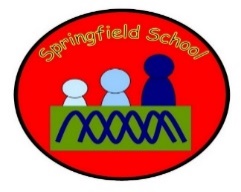 What is the Pentecost?Why do some people think that life is a journey and what significant experiences mark this?Take the objectives for the LO stickers from this section Progression of Learning Blackbirds Class Medium Term Planning for RE Topic: North and South America and A Summer of Sport Lesson 1 ‘link it’ What do we know about being a Christian? What does it mean to be a Christian in Britain today?Brainstorm what we know about the Christian Faith. What does it mean to be a Christian? Can we remember what we did last term? Lesson 2 ‘learn it’ What is Pentecost? Tell the story of Pentecost. Draw images of fire to mark Pentecost. Discuss the story  Lesson 3 ’learn it’ The Holy Spirit Explore the Holy Spirit being sent by God.What did this look like?Draw some images.  Lesson 4 ‘learn it’Pentecost   What was the message what was being delivered? How do we send messages? Think of different ways of sending a message.Lesson 5 ‘learn it’Pentecost Why do some people think that life is a journey and what significant experiences mark this?What significant experiences have made your life’s journey so far? Mark the significant eventsSubstantive Knowledge  (Content)Disciplinary Knowledge  (Skills) Explore the life of key religious figures and make links with teachings and practices of special significance to followers - 2.1cInvestigate some features of key religious festivals and celebrations and identify similarities and differences - 2.2cResearch some key events in the development of a religious tradition and explain the impact on believers today -2.4cRecall and name different beliefs and practices, including festivals, worship, rituals and ways of life, in order to find out about the meanings behind them.Describe and make connections between different features of the religions and worldviews they study, discovering more about celebrations, worship, pilgrimages and the rituals which mark important points in life, in order to reflect on their significance.‘Link It’ ‘Learn It’‘Check It’ ‘Show It’‘Know It’Previous learning of pupils Previous knowledge of Christianity Activities provided during lesson Resources Delivering messages Pictures of significant events Learning about Pentecost and the significanceIndependent activities linked to lesson Resources Christian resources Pictures of activities Pictures of Pentacost How will the pupils share knowledge during or end of lessonPhotos and PPT Share and discuss work Retrieve or generalization of learning after lesson Know and celebrate different traditions and Christian views Compare religions and world views to own transitions and world views  